Studentská vědecká a odborná činnostÚroveň: bakalářská/magisterská*Odborná sekce:NÁZEV PRÁCEAutor:Titul Jméno PříjmeníKonzultant:Titul Jméno PříjmeníNázev příspěvkuJméno a příjmeníAbstraktMax. rozsah 250 slov.Klíčová slovaSeznam klíčových slov oddělených čárkou (maximálně 5 klíčových slov). ÚvodObecné vymezení tématu a významu řešeného problému. Odpovídá na otázku: Proč má význam se daným tématem zabývat?Přehled současných teoretických východisekPrezentace teoretických východisek a aktuálních přístupů k řešenému problému (literární rešerše).KapitolaPodkapitolaPodkapitolaTab. 1. Název tabulkyZdroj: zdroj dat (literatura, internetová stránka, vlastní výzkum, vlastní výpočty)Pokračování v textu odstavce přerušeném tabulkou, grafem nebo vzorcem.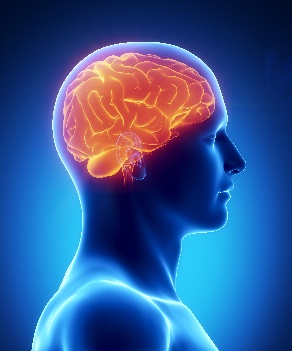 Obr. 1. Název obrázkuZdroj: zdroj dat (literatura, internetová stránka, vlastní zdroj)Cíl a metodika Definování cíle (popř. dílčích cílů) práce, eventuálně formulace hypotéz a výzkumných otázek. Popis vědeckých metod použitých v práci.Dosažené výsledkyPřehledná a výstižná interpretace vlastních výsledků práce. Dle potřeby je možné text členit do kapitol a subkapitol, je nutné dodržet maximálně dvouúrovňové rozdělení. DiskuseStručné shrnutí autorova hlavního přínosu pro dané téma, případně návrh dalších problémů k řešení. Výsledky by mněli obsahovat doporučení do praxe, praktické využití. ZávěrResumé řešení problému a výsledky včetně autorova stanoviska k naplnění cíle práce.ReferenceZpracovat podle APA 6th.Edition (2010), detailní návod s příklady najdete zde https://owl.purdue.edu/owl/purdue_owl.htmlPřílohy práceFormální úprava:písmo: Times New Roman 12řádkování 1citace dle normy APA 6th.Ed. https://apastyle.apa.org/ZáhlavíPříklad textu uvnitř tabulkyLze upravit dle potřeby